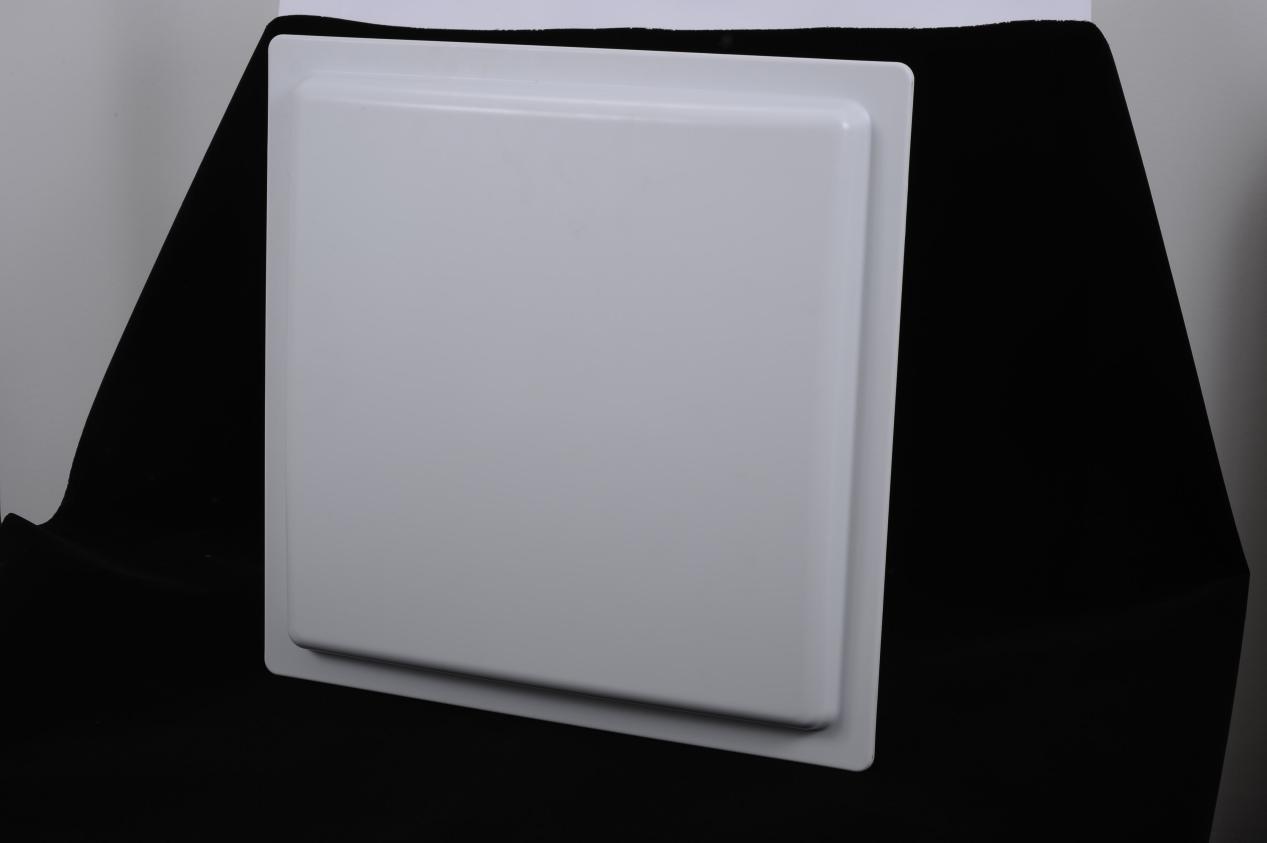 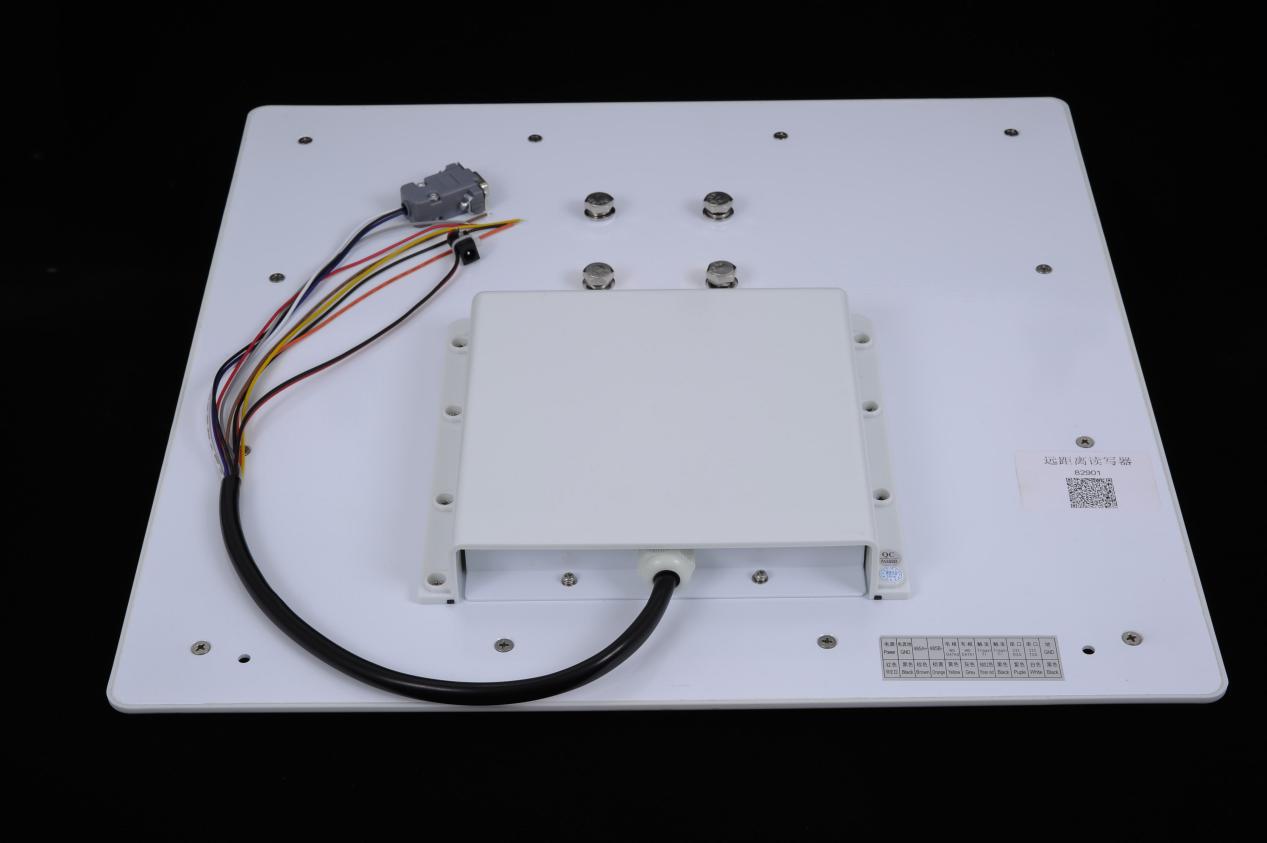 产品简介：JT-9292采用Impinj R2000芯片，实现高速读取和数据快速运算；全面支持符合ISO-18000-6C（EPC G2）协议；具有对标签读取敏感度判断算法；适用于车辆管理，海关智能通关、物流监控、生产自动化管理等领域。产品特性：产品参数：内置INDY R2000 RFID模块•稳定读取距离可达30M•卓越的多标签识别能力，瞬间能读取200张以上的标签•具备高灵敏度识别标签能力，即使只露出一点的标签天线，也能读取到•支持RSSI相对强弱指示•一体化工业设计，防水防晒，安装方便;•提供SDK动态连接库(DLL)，支持二次开发型号说明：型号说明：JT-9292A232、RS485、韦根通讯JT-9292B232、TCP/IP、韦根通讯JT-9292W232、WIFI、韦根通讯性能参数：性能参数：工作频率902～928 MHZ 865～868MHZ支持协议ISO18000-6C（EPC C1 GEN2）射频芯片Impinj  R2000芯片射频功率0dBm～30dBm(软件可调)应用软件提供DEMO软件及C#、VC、Java开发例程工业防雷6000V工业级高压防雷低温保护东北、西北等极寒地区，加低温处理读取距离稳定读取30M(与标签及环境相关)多卡能力瞬间读取0-100张标签存储空间256M大容量Flash掉电保存（定制）实时时钟读写器掉电时钟实时保存并走时调频方式广谱跳频或定频输入输出接口2路继电器输出，2路I/O输入标签信号值RSSI数值检测天线增益12DBI线极化天线工作方式蜂鸣器电源供电12V/3A电源网络供电POE供电（定制）物理参数：物理参数：产品尺寸450x450x50mm重    量5KG材    料ABS工作温度-40℃~+65℃存储温度-45℃~+95℃